Read the text.This is Ravi. He is happy. It is his birthday.Eric is worried. He is late for school. Daisy is sad. She misses her friends.Jason is angry. There is no cartoon on TV.Alice is excited. Jack is tired.Tick the ones from the text.2)  Read the text again and write names.					_____		_______	________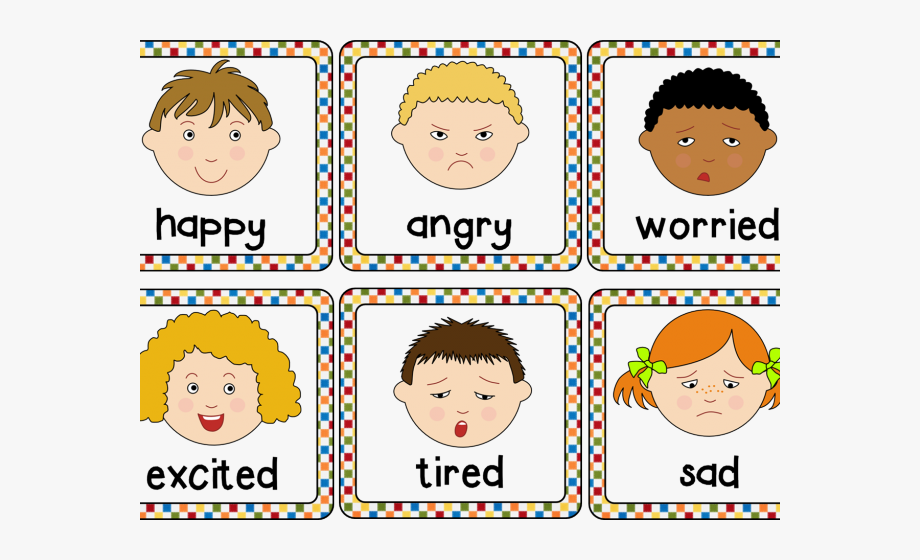 				_______	_________	__________Answer keyRavi; Jason; Eric; Alice; Jack; Daisy.Name: ____________________________    Surname: ____________________________    Nber: ____   Grade/Class: _____Name: ____________________________    Surname: ____________________________    Nber: ____   Grade/Class: _____Name: ____________________________    Surname: ____________________________    Nber: ____   Grade/Class: _____Assessment: _____________________________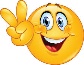 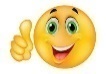 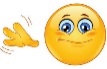 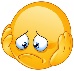 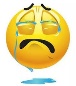 Date: ___________________________________________________    Date: ___________________________________________________    Assessment: _____________________________Teacher’s signature:___________________________Parent’s signature:___________________________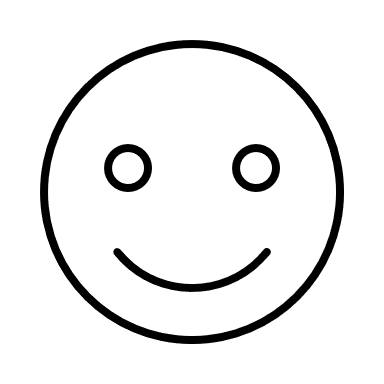 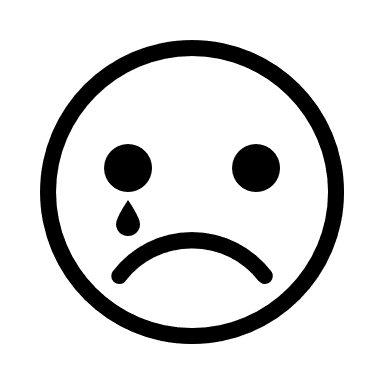 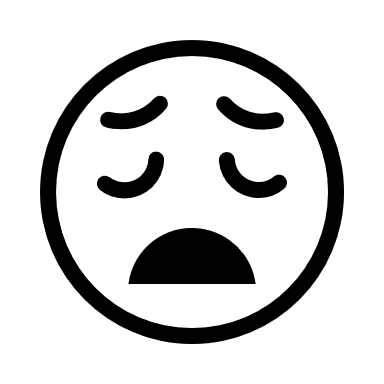 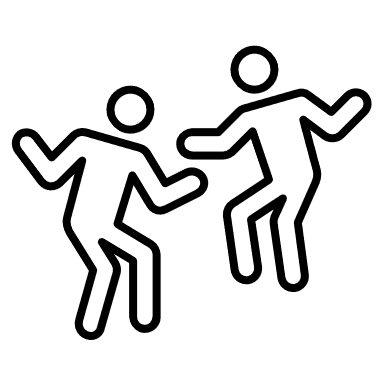 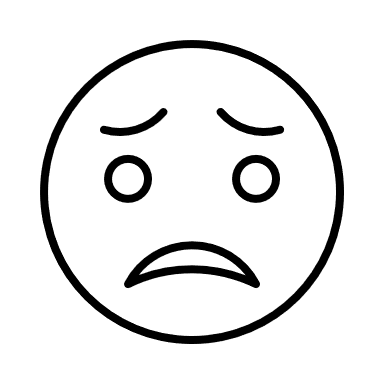 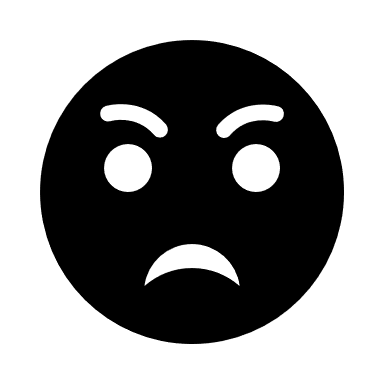 RaviEricDaisyJasonAliceJackRaviXEricXDaisyXJasonXAliceXJackX